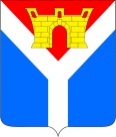 АДМИНИСТРАЦИЯ УСТЬ-ЛАБИНСКОГО ГОРОДСКОГО ПОСЕЛЕНИЯ  УСТЬ-ЛАБИНСКОГО РАЙОНА П О С Т А Н О В Л Е Н И Еот 29.03.2021							                              № 339город Усть-ЛабинскО внесении изменения в постановление администрации Усть-Лабинского городского поселения Усть-Лабинского района от 28 декабря 2020 года№ 991 «Об утверждении муниципальной программы «Развитие дорожного хозяйства»В   соответствии  с решением Совета Усть-Лабинского городского поселения  Усть-Лабинского района от 10 марта 2021 года № 5 протокол № 27 «О внесении изменений в решение Совета Усть-Лабинского городского поселения     Усть-Лабинского    района    от    26    ноября    2020   года   №   1 «О бюджете Усть-Лабинского городского поселения Усть-Лабинского района на 2021 год» п о с т а н о в л я ю:1. Внести в постановление администрации Усть-Лабинского городского поселения Усть-Лабинского района от 28 декабря 2020 года № 991 «Об утверждении муниципальной программы «Развитие дорожного хозяйства» (с изменениями от 18 февраля 2021 года № 192) следующее изменение:в приложении строку «Объемы средств бюджета городского поселения и иных   финансовых ресурсов на  реализацию  муниципальной   программы» Паспорта муниципальной программы изложить в следующей редакции:«    »2. Признать утратившим силу подпункт 1 пункта 1 постановления администрации Усть-Лабинского городского поселения Усть-Лабинского    района от 18 февраля 2021 года № 192 «О внесении изменений в постановление администрации Усть-Лабинского городского поселения Усть-Лабинского района от 28 декабря 2020 года №991 «Об утверждении муниципальной программы «Развитие дорожного хозяйства».3. Отделу по общим и организационным вопросам администрации Усть-Лабинского городского поселения Усть-Лабинского района (Владимирова) разместить настоящее постановление на официальном сайте администрации Усть-Лабинского городского поселения Усть-Лабинского района в информационно-телекоммуникационной сети «Интернет».4. Настоящее постановление вступает в силу после его подписания.ГлаваУсть-Лабинского городского поселения Усть-Лабинского района					                С.А. ГайнюченкоОбъемы средств бюджета городского поселения и иных финансовых ресурсов на реализацию муниципальной программыОбщий объем бюджетных ассигнований на реализацию муниципальной программы составляет 34 157 980,00 руб., в том числе:- 8 957 080 руб. – бюджет Усть-Лабинского городского поселения;- 25 200 900,00 руб. – бюджет Краснодарского края